93-005 Łódź, ul. Czerwona 3Okręgowa Izba Lekarska w ŁodziAPEL NR 2XXXVII Okręgowego Zjazdu LekarzyOkręgowej Izby Lekarskiej w Łodziz dnia 30 marca 2019 rokudo Ministra Zdrowia i Ministra Finansóww sprawie refundacji kosztów zakupu komputerów		XXXVII Okręgowy Zjazd Lekarzy Okręgowej Izby Lekarskiej w Łodzi, działając 
na podstawie art. 24 pkt 1) w związku z art. 5 pkt 14) ustawy z 2 grudnia 2009 roku – o izbach lekarskich uchwala co następuje.XXXVII Okręgowy Zjazd Lekarzy domaga się wprowadzenia mechanizmów pełnej refundacji kosztów zakupu sprzętu komputerowego oraz oprogramowania niezbędnego 
do  wystawiania e-recept dla wszystkich pomiotów wykonujących działalność leczniczą.Wprowadzenie wyłącznie elektronicznej formy wystawiania recept zmusi lekarzy 
do zakupu na własny koszt odpowiedniego, często drogiego sprzętu. Biorąc pod uwagę fakt, że lekarze również w ramach indywidualnych praktyk lekarskich biorą istotny udział w realizacji polityki bezpieczeństwa zdrowotnego Państwa, między innymi poprzez zaopatrywanie pacjentów w leki, niezbędna jest pomoc finansowa 
ze strony Ministerstwa Zdrowia  Brak możliwości zakupu przez lekarzy niezbędnego oprzyrządowania zmniejszy dostęp pacjentów do świadczeń zdrowotnych.                Sekretarz                                                                                   PrzewodniczącyOkręgowego Zjazdu Lekarzy                                                         Okręgowego Zjazdu Lekarzy     Małgorzata Sokalszczuk                                                                      Grzegorz Mazur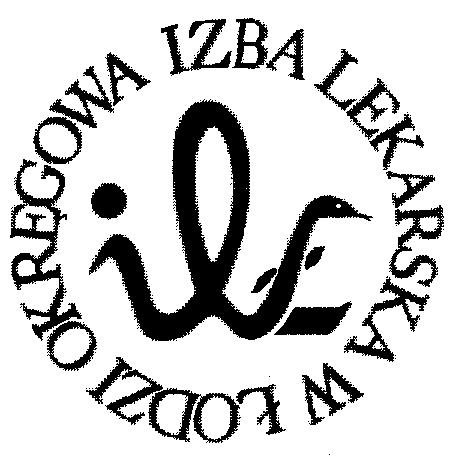 